Avis de modification à la feuille de temps ou relevé de présenceNotes du producteur{Avis au lecteur sur l'accessibilité: Ce document est conforme au standard SGQRI 008-02 du Gouvernement du Québec sur l'accessibilité d'un document téléchargeable, afin d'être accessible à toute personne handicapée ou non. Toutes les notices entre accolades sont des textes de remplacement pour tout contenu faisant appel à une perception sensorielle pour communiquer une information, indiquer une action, solliciter une réponse ou distinguer un élément visuel.Cette version de rechange équivalente et accessible a été produite par le service Adaptation de l'Information en Médias Substituts de l'Institut Nazareth et Louis-Braille faisant partie du Centre Intégré de la Santé et de Services Sociaux de la Montérégie-Centre.955, rue d'Assigny – local 139
Longueuil (Québec) J4K 5C3
Téléphone: 450 463-1710, poste 346
Sans frais: 1 800 361-7063, poste 346
Télécopieur: 450 670-0220
Courriel: braille.inlb@ssss.gouv.qc.caNotes: Assurez-vous de modifier les paramètres de votre logiciel lecteur d'écran, tel que Jaws, en activant la détection des langues et la lecture de la plupart des ponctuations.}Symboles spéciaux{ } case à cocher{__} espace à remplir{____} ligne à remplir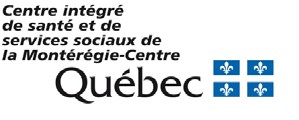 Avis de modification à la feuille de temps ou relevé de présenceNom du CISSS:{ } Centre{ } Est{ } OuestIdentification de l'employéNom: {__}Prénom: {__}N° d'employé: {__}Identification de la période à corrigerPériode de paie à corriger du {__} au {__}.Inscrire seulement les dates pour lesquelles vous désirez apporter une modification, la description de la présence, de l'absence et/ou de la prime ainsi que les heures visées par la modification avec un bref commentaire s'il y a lieu.Information déclaréeCorrection ou ajout à apporterExplication: (Exemple: # de fériés, échange ou tout autre information pertinente) {3____}SIGNATURE ÉLECTRONIQUE: Doit être obligatoirement la personne désignée à autoriser les feuilles de temps électronique. IMPORTANT: La personne identifiée ici est l'expéditeur de l'envoi par courriel.
Autorisé par: {__}Inscrire la date selon le format suivant: AAAA-MM-JJ.
Date: {__}Téléphone: {__}SVP indiquer votre poste téléphonique. Merci!
Poste: {__}Adresse courriel: paie.regionale.cisssmc16@ssss.gouv.qc.caAdresse interne SSSS: 16 CISSS Monteregie-Centre Paie_RegionaleSection réservée au service
de la paie de la MontérégieTraitée par: {__}Paie: {__}Date: {__}DateN° de paieDescriptionEntréeSortieRepasTotal heuresCorr. / AjoutDescriptionEntréeSortieRepasTotal heuresSous-serv.Titre d'empl.Prime descriptionPrime heures